МОУ «Школа-сад» №24 д.Куянбаева
воспитатель Нафикова Зифа ЗагировнаТеатральное занятие в разновозрастной группе «Теремок»Цель: Вовлекать детей в активное подражание, способом действий, внося в них свои изменения, способствовать творческому самовыражению. С помощью игровой ситуации активизировать речь детей. Доставить детям радость.Воспитатель: Дети! Я хочу вас пригласить в сказку:Все мы знаем, все мы верим:
есть на свете чудный терем!
Терем, терем покажись -
покружись, остановись  
к лесу задом, к нам лицом,
и окошком, и крыльцом. (Г. Демыкина)А вот и теремок, давайте поиграем в сказку «Теремок»  (вспомнить с детьми какие герои встречаются в сказке – мышка, лягушка, заяц, лиса, волк, медведь, распределить роли по желанию детей).
(Воспитатель поет):
Стоит в поле теремок, теремок,
он не низок не высок, не высок,
вот по полю, полю мышка бежит
у дверей остановилась и пищит: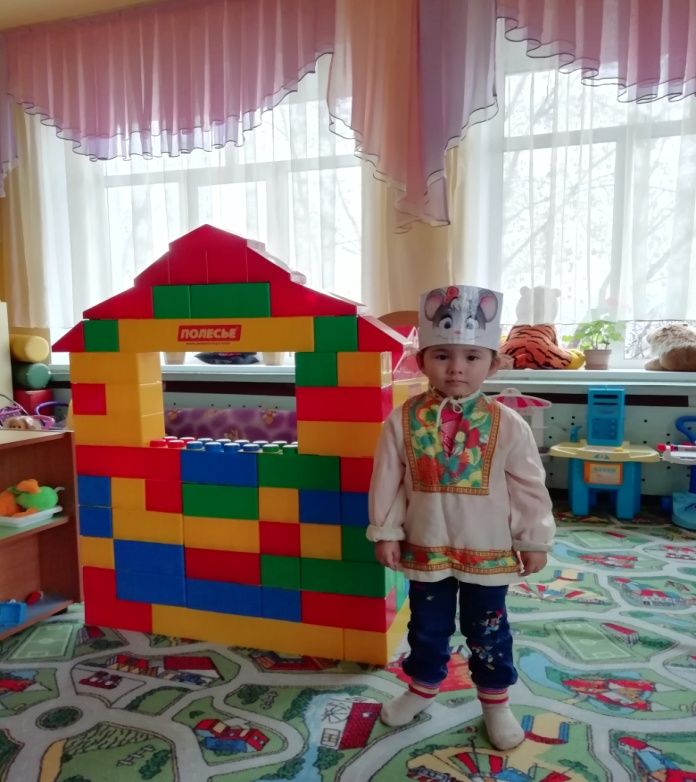 (мышка) – тук, тук, тук! Кто- кто в теремочке живет?
- никто не отвечает, стала мышка жить одна.Стоит в поле теремок, теремок,
он не низок не высок, не высок,
вот по полю, полю - лягушка бежит
у дверей остановилась и стучит:(лягушка) – тук, тук, тук!
(мышка) – кто там?
(лягушка) – я лягушка квакушка, пустите меня жить!
(мышка) – а что ты умеешь?
(лягушка) – я умею стихи рассказывать:Для внучонка – лягушонка							
сшила бабушка пеленку,
стала мама пеленать,
а малыш давай скакать,
из пеленки прыг да скок
и от мамы наутек.(мышка) – заходи!Стоит в поле теремок, теремок,
он не низок не высок, не высок,
вот по полю, полю - зайка бежит
у дверей остановилась и стучит:(зайчик) – тук, тук, тук!
(лягушка) – кто там?
(зайчик) – я зайчик побегайчик, пустите меня жить!
(лягушка) – а что ты умеешь?
(зайчик) – я умею песни петь (поет и стучит в барабан):По лесной лужайке			Сели зайчики в кружок,
разбежались зайки,			роют лапкой корешок.
вот какие зайки,				Вот такие зайки,
зайки побегайки.				зайки побегайки.
 (лягушка) – заходи!
Стоит в поле теремок, теремок,
он не низок не высок, не высок,
вот по полю, полю - лисичка бежит
у дверей остановилась и стучит: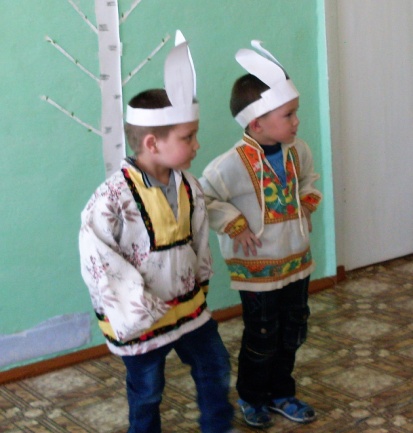 (лиса) – тук, тук, тук!
(зайка) – кто там?
(лиса) – я лисичка сестричка, пустите меня жить!
(зайка) – а что ты умеешь?
(лиса) – я умею загадки загадывать:Хвост пушистый, мех золотистый,
в лесу живет, в деревне кут крадет? (мышка, лягушка, зайка отгадывают)(зайка) – заходи!Стоит в поле теремок, теремок,
он не низок не высок, не высок,
вот по полю, полю - волк бежит
у дверей остановилась и стучит:(волк) – тук, тук, тук!
(лиса) – кто там?
(волк) – я волк, зубами щелк, пустите меня жить!
(лиса) – а что ты умеешь?
(волк) – я умею потешки рассказывать: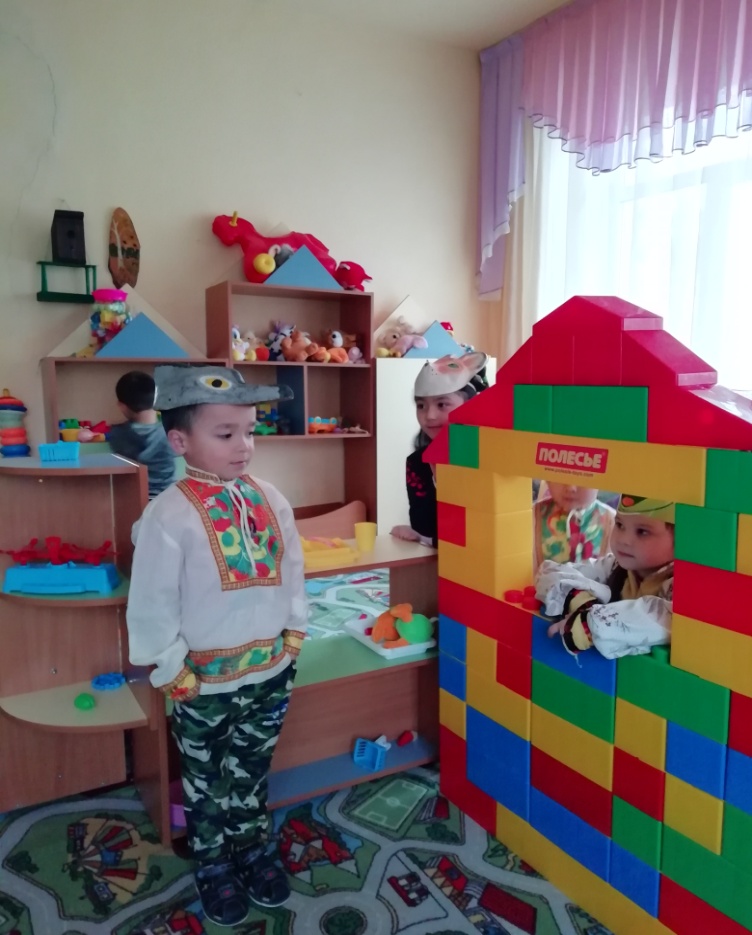 Волк – волчок,					В можжевельник попал,
Шерстяной бочок,				Зацепился хвостом
Через ельник бежал,				Ночевал под кустом.				
(лиса) – заходи!Стоит в поле теремок, теремок,
он не низок не высок, не высок,
вот по полю, полю – мишка идет
у дверей остановился и ревет:(медведь) – тук! тук! тук!
(волк) – кто там?
(медведь) – я мишка косолапый, пустите меня жить!
(волк) – а что ты умеешь?
(медведь поет басом и неуклюже танцует)
Я медведь, я медведь	
					                                                                    я умею песни петь!                       
я медведь с давних пор
замечательный танцор!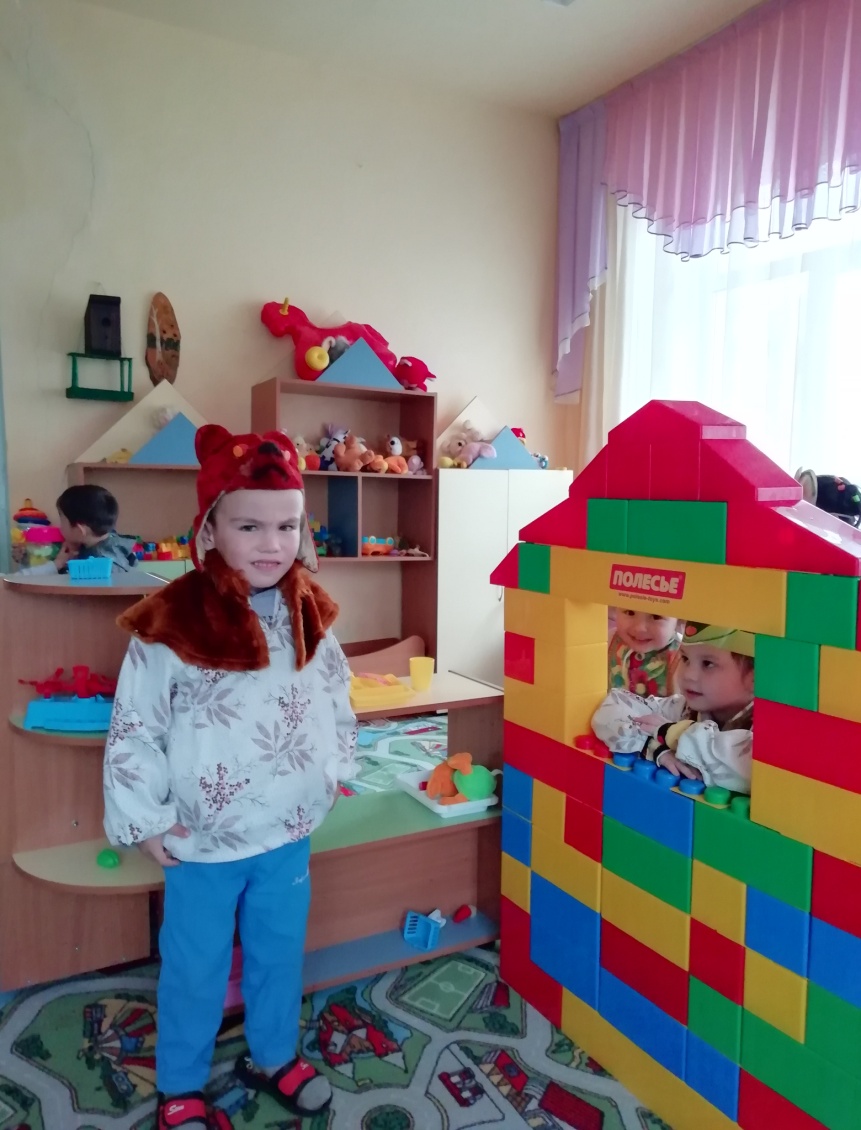 (мышка) – миша, мишенька медведь не умеет песни петь!
	        Все перепутал он опять – не умеет танцевать!(воспитатель) – ребята давайте поможем мишке станцевать, сыграем плясовую «Как у наших у ворот» (дети садятся на стулья играют плясовую, на ложках, медведь танцует, затем приглашаются все желающие герои сказки поплясать с мишкой, дети поют вместе с воспитателем…)

Как у наших у ворот, как у наших у ворот,
Ай люли у ворот, ай люли у ворот.
Мишка песенку поет, мишка песенку поет,
Ай люли вот поет, ай люли вот поет.
Плясать лисонька пошла, плясать лисонька пошла,
Ай люли вот пошла, ай люли вот пошла.
С собою зайку позвала, с собою зайку позвала,
Ай люли позвала, ай люли позвала.
Зайка, зайка милый мой, потанцуй-ка ты со мной,
Ай люли ты со мной, ай люли ты со мной!Вот и сказки конец, а кто слушал молодец! Ребята, мне очень понравилось, как вы сегодня играли (выделить каждого ребенка кто лучше играл, читал, пел, изображал…)
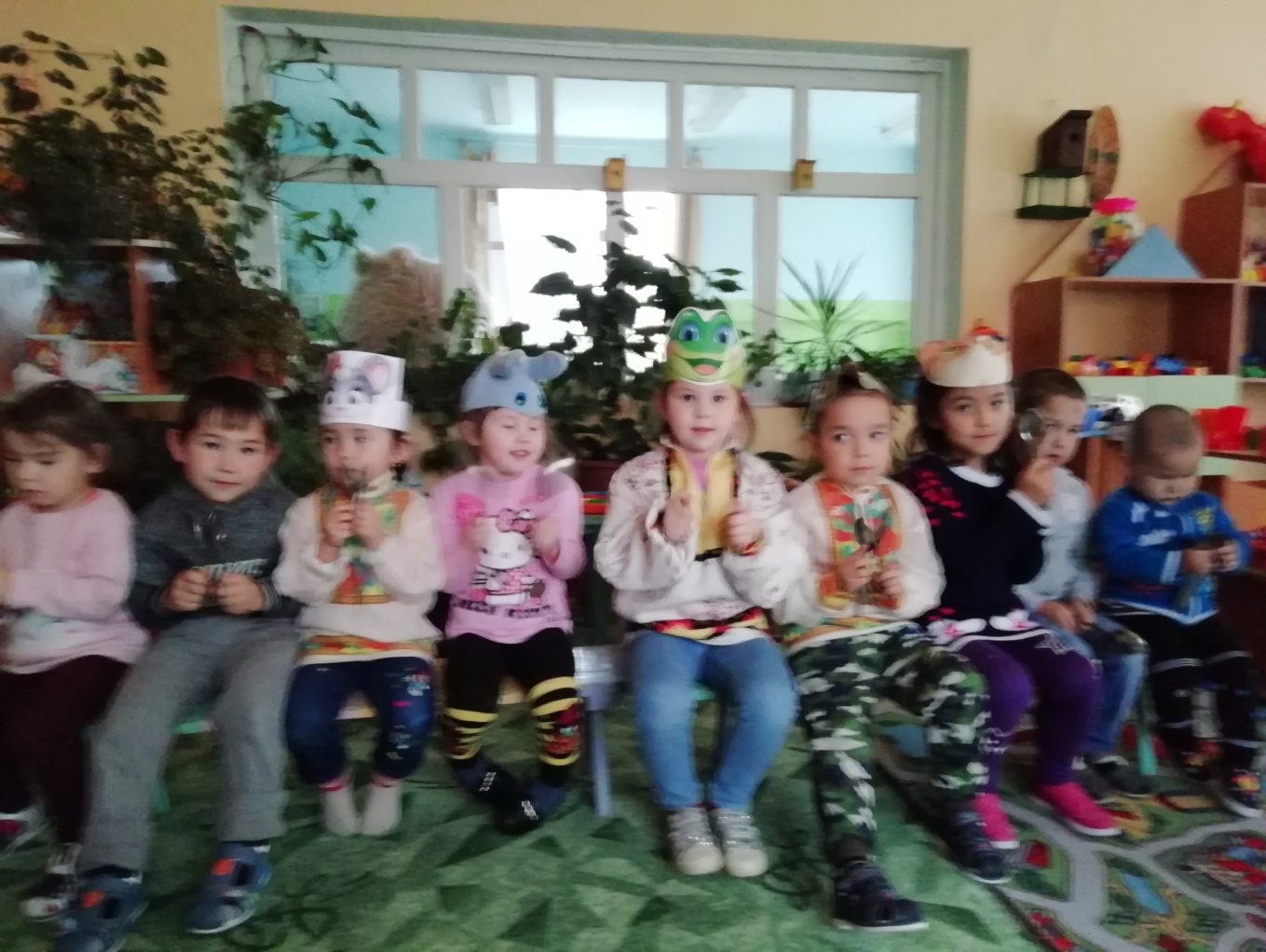 Понравилась вам сказка? Спасибо! 
				                                                                          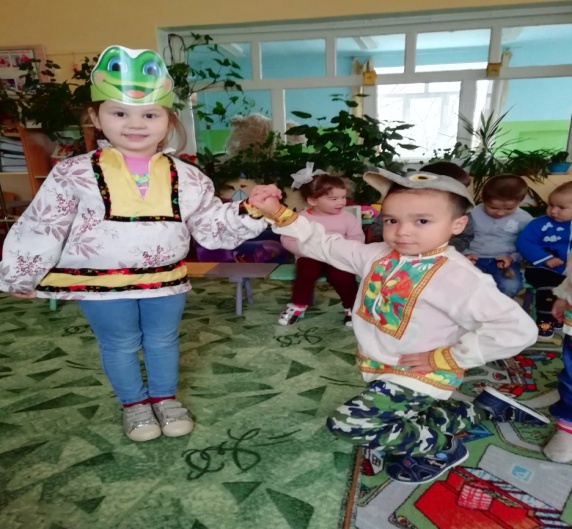 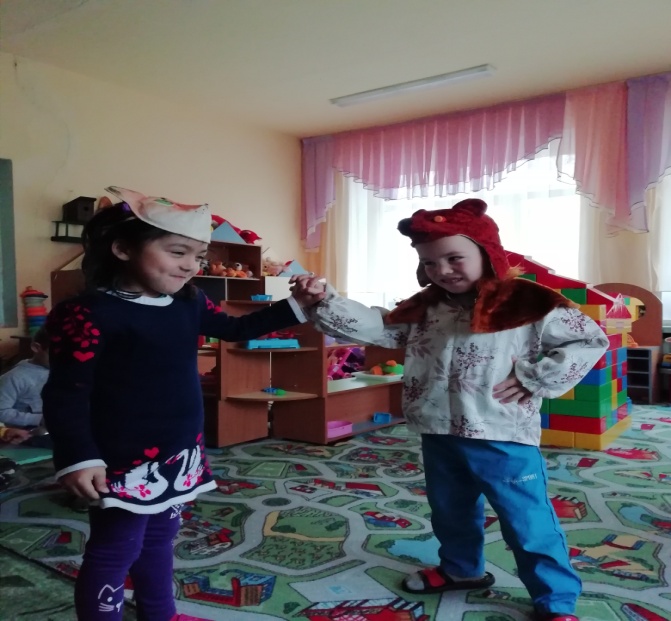 